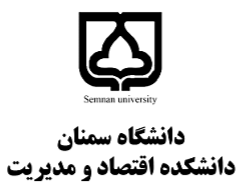 سوال 1: منحنی لورنز و شیوه محاسبه ضریب جینی را با رسم نمودار توضیح دهید؟ مهمترین ضعف این رویکرد در تعیین نابربری چیست (2نمره).سوال 2: نظام مجوزهای بازاری چگونه می‌تواند در کاهش آلودگی موثر باشد؟ ضمن تبیین سازوکار این روش، دو اشکال اساسی این مجوزها را بیان دارید (3 نمره)؟سوال 3:  دو دریانورد در جزیره‌ای دور افتاده گرفتار شده‌اند. تا رسیدن نیروهای امداد مجبورند، 200 گرم غذای باقی مانده  را بین خودشان تقسیم کنند. تابع مطلوبیت هر یک مستقل از دیگری و به صورت زیر است:    و    از نظر برابرگرایان، مطلوبیت گرایان و از منظر رالز، این غذا چگونه باید تقسیم شود؟ (4 نمره)سوال 4: دولت به دنبال آن است که در مورد مخارج آموزش (E) به عنوان یک کالای عمومی تصمیم‌گیری نماید. سه نوع خانواده در جامعه حضور دارند (A و  BوC) که در مورد سطح مخارج با یکدیگر اختلاف نظر دارند، البته تعداد آن‌ها با یکدیگر برابر است. الف) چرا ممکن است یک اقتصاددان آموزش را جز کالاهای عمومی غیر محض (impure public good) طبقه بندی کند (1نمره)؟ب) فرض کنید که دولت تصمیم‌ می گیرد برای فراهم کردن آموزش مالیات دریافت کند. آموزش می تواند در 3 سطح کم (L)، متوسط (M) و زیاد (H) تدارک دیده شود. ترجیحات خانواده‌ها برای آموزش به شرح زیر است:خانواده A: خانواده B: خانواده A: آیا در این شرایط نتیجه سازگاری به دست خواهد آمد؟ آیا می‌توان از نظریه رای دهنده میانی استفاده کرد؟ چرا؟ ( 3 نمره). سوال 5: با تکیه بر نمودار و ارائه معادلات لازم شرط ایجاد کارایی همزمان در تولید و مبادله را تبیین نمایید (3 نمره).از 3 سوال زیر به دو مورد پاسخ دهیدسوال 6: علت اصلی بوجود آمدن کسری در بودجه ایران چیست؟ دولت‌ها برای سرپوش‌گذاشتن بر آن از چه روش‌های استفاده می کنند؟ (2 نمره)سوال 7: 4 علت اصلی ناکارآمدی بخش‌های دولتی در مقابل بخش خصوصی را تبیین نمایید و هر یک را مختصرا توضیح دهید (2 نمره)سوال 8: قضایای بنیادی اقتصاد رفاه را بیان نموده و دستاوردهای سیاستی هر یک را توضیح دهید (2 نمره)سر ارادت ما و آستان حضرت دوست                                                                                 که هر چه بر سر ما می‌رود ارادت اوستنظیر دوست ندیدم اگر چه از مه و مهر                                                                                               نهادم آینه‌ها در مقابل رخ دوستموفق باشید*دانشجوی گرامی لطفا برگه سوال را در پایان امتحان همراه با پاسخ نامه به مسئول جلسه تحویل دهید*